KALİTE GÜVENCE SİSTEMİ TAKVİMİ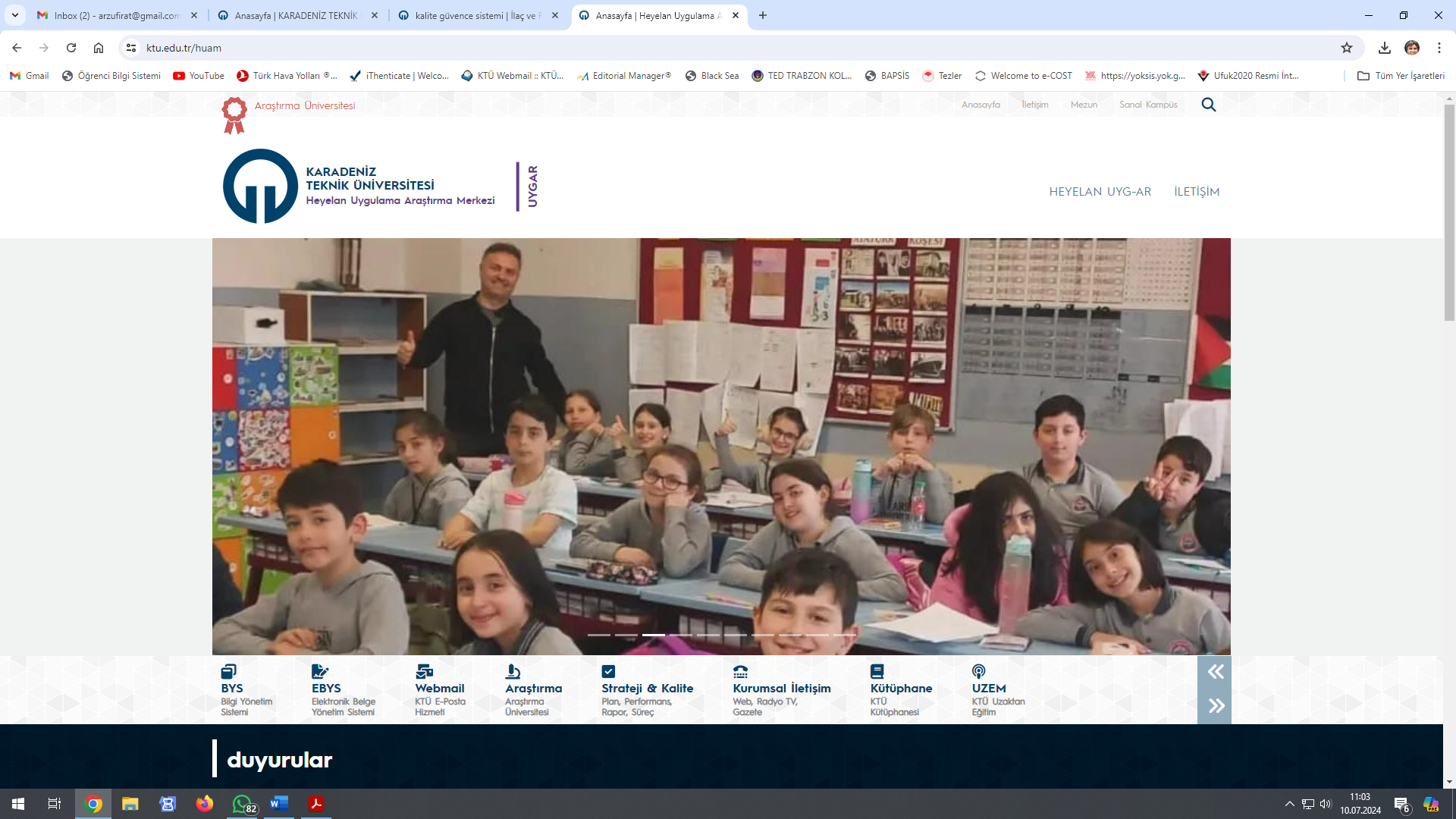 GÜNCELLEME TARİHİ: OCAK-2024HAZIRLAYAN: KTÜ HEYELAN UYGAREYLEMOCAKŞUBATMARTNİSANMAYISHAZİRANTEMMUZAĞUSTOSEYLÜLEKİMKASIMARALIKMerkez Yönetim Kurulu ToplantısıXXXXXXXXMerkez Danışma Kurulu ToplantısıXBirim Kalite Komisyonu ToplantısıXXXXXXXXİç Kontrol Değerlendirme ToplantısıXXBirim Yıllık Faaliyet Raporu hazırlanmasıXXBirim İç Değerlendirme Raporu (BİDR) hazırlanmasıXRisk Değerlendirme Toplantısı (KTÜ Birim Konsolide Risk Raporu)XYıllık İç Denetim Planı hazırlanmasıXYıllık Eğitim Planı hazırlanmasıXKTÜ SPBS Veri GirişiXXXXXXXXXXXXMemnuniyet değerlendirme/geri bildirim formlarıX